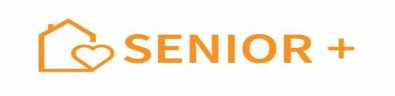 Załącznik nr 5 do Regulaminu Klubu Senior+ w CieniawieWizerunek uczestnika / uczestniczki Klubu Senior+ w CieniawieOświadczam i przyjmuję do wiadomości, iż: Gminny Ośrodek Pomocy Społecznej w Grybowie zastrzega sobie prawo utrwalania wizerunku uczestników i uczestniczek Klubu Senior+ w Cieniawie oraz innych osób uczestniczących i towarzyszących im w działaniach realizowanych w Klubie.Utrwalanie wizerunku przez Gminny Ośrodek Pomocy Społecznej w Grybowie będzie następowało w formie zdjęć i zapisów audio-wizualnych w celu dokumentowania działalności Klubu oraz koniecznej informacji o Klubie i promocji Klubu oraz Programu Wieloletniego „Senior+” na lata 2021-2025.Wizerunek uczestników i uczestniczek Klubu oraz osób im towarzyszących może zostać wykorzystany - za zgodą tych osób - w innych materiałach promujących działalność Klubu. Materiały te mogą być zamieszczane przez Gminny Ośrodek Pomocy Społecznej w Grybowie na stronie internetowej Ośrodka Pomocy Społecznej w Grybowiew serwisie internetowym Urzędu Gminy w Grybowiew prezentacjach multimedialnych, wystawach sporządzanych i organizowanych przez Ośrodek Pomocy Społecznej w Grybowie dotyczących działalności na rzecz seniorówZgodnie z umową na realizację zadań w ramach Programu Wieloletniego „Senior+” na lata 2021-2025 Gmina Grybów może udostępnić Wojewodzie Małopolskiemu wszystkie materiały informacyjno - promocyjne dotyczące działalności Klubu. Gminny Ośrodek Pomocy Społecznej w Grybowie nie przekazuje, nie sprzedaje i nie użycza innym osobom lub podmiotom utrwalonego wizerunku uczestników i uczestniczek Klubu oraz osób towarzyszących im w działaniach Klubu. Osobom tym nie przysługą jakiekolwiek roszczenia, w tym szczególności prawo do wynagrodzenia.Grybów, dnia	Załącznik nr 5 do Regulaminu Klubu Senior+ w CieniawieZEZWOLENIE NA ROZPOWSZECHNIANIE WIZERUNKUJa	, niżej podpisany / podpisana(imię i nazwisko)wyrażam zgodę / nie wyrażam zgody*na rozpowszechnianie mojego wizerunku we wszystkich materiałach promocyjnych i informacyjnych powstałych w trakcie działalności Klubu Senior+ w Cieniawie, zamieszczanych przez Gminny Ośrodek Pomocy Społecznej w Grybowie:na stronie internetowej  Gminnego Ośrodka Pomocy Społecznej w Grybowie i Gminy Grybóww prezentacjach multimedialnych, wystawach sporządzanych i organizowanych przez Ośrodek Pomocy Społecznej w Grybowie  dotyczących działalności na rzecz seniorówNiniejsze zezwolenie obejmuje wykorzystanie mojego wizerunku w dowolnym utworze oraz w innych materiałach nie noszących cech utworu w rozumieniu prawa autorskiego, na dowolnym polu eksploatacji i nie jest ograniczone czasowo ani terytorialnie. Dopuszczam możliwość przetwarzania mojego wizerunku poprzez kadrowanie, kompozycję, obróbkę cyfrową itp. bez obowiązku akceptacji produktu końcowego.W związku z rozpowszechnieniem mojego wizerunku w materiałach promocyjnych i informacyjnych nie przysługą mi jakiekolwiek roszczenia, w tym szczególności prawo do wynagrodzenia.Grybów, dnia	 	(czytelny podpis osoby składającej oświadczenie)(data i czytelny podpis osoby przyjmującej oświadczenie)PODSTAWA PRAWNA:art. 81 ust. 1 ustawy z 4 lutego 1994 r. o prawie autorskim i prawach pokrewnych (t.j. Dz. U. z 2021 r. poz. 1062 t.j.).